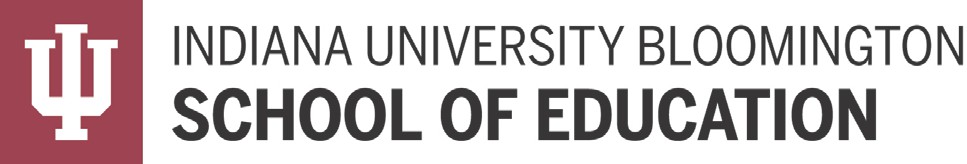 Graduate Studies, Recruitment, Admissions & Financial Aid CommitteeMeeting 4 Agenda | December 12, 2019 | 2-4pm | 2102Voting ItemsLimit number of transfer courses into Inquiry Minor (Leslie Rutkowski @ 2pm)Update to EdS in School Psychology (Dave Shriberg @ 2:10pm)Update to PhD in School Psychology (Dave Shriberg)New MSEd in Learning and Development Sciences-School Psychology Track (Dave Shriberg)Removal of GRE requirement from the School Psychology EdS (David Shriberg)Update to PESA Certificate (Hannah Schertz)Review of Policy on Suspended Students & Reapplication (Sarah Lubienski)Review/Approval of Minutes from November 7, 2019Information ItemsFellowship committee remindersBeechler: Leslie Chrapliwy, Karen Wohlwend, Andrea WaltonDissertation of the Year: Quentin Wheeler-Bell, Rebecca Martinez, Vic BordenDean’s Fellowship: Marjorie Treff, Hannah Schertz, Karen WohlwendMalvina: Marjorie Treff, Hannah Schertz, Leslie ChrapliwyDiscussion ItemEdS transfer credit hours allowed (Matt Boots)GRE policy (Sarah Lubienski)Transcript requirements (Sarah Lubienski)